INSTITUTO "VALVERDE Y TÉLLEZ DE LEÓN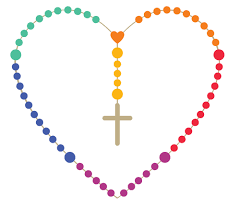 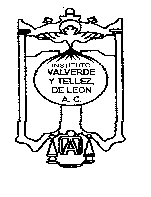 MEMORÁNDUM OCTUBRE   " PRIMARIA" MES MISIONERO	                                            Ciclo Escolar 2019-2020DOMINGOLUNESMARTESMIÉRCOLESJUEVESVIERNESSABADO1Inicia colecta misionera234C.T.E.SUSPENSIÓN DE CLASES567Cumpleaños de la maestra Andrea de 3°¡felicidades!8910Último día de pago de colegiatura1112Día de la RazaDescubrimiento de América.131415Cumpleaños de la coordinadora Alejandra¡Felicidades!16Día mundial de la alimentación, traer comida nutritiva para compartir.17Se envía boleta a casa18192021EvaluaciónHonores a la Bandera5° “A”22Evaluación23Confesiones Evaluación24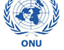 Asamblea cívica día de las Nacional UnidasEvaluación25San Antonio María Claret.Eucaristía a las9:00 a.m.En el Auditorio.262728Evaluación29Evaluación30Evaluación                       31 Rosario Misionero8:30 a.m.pueden asistir los padres de familia.Venta de café, chocolate y pan de muerto.Visita al altar de muertos.  Noviembre                  1Concurso de catrinas participan únicamente los alumnos de 6°*salida por los salonesCAMPAÑA DE UNIFORMECOLECTA MISIONERA VALOR: TOLERANCIA AVISOS                                                                             * ROSARIO MISIONERO                                                                                                                     *PRACTICA LA LECTURA CON TUS HIJOS EN CASA*SER PUNTUALES A LA ENTRADA Y A LA SALIDA, *FAVOR DE PAGAR A TIEMPO SUS COLEGIATURAS                                                                                   